ПОЛОЖЕНИЕО проведении Ассоциацией «Саморегулируемая организация «Строители Чувашии» анализа деятельности своих членов на основании информации, предоставляемой ими в форме отчетовОБЛАСТЬ ПРИМЕНЕНИЯ1.1.	Настоящее Положение разработано в соответствии с действующим законодательством, Уставом и внутренними документамиАссоциации «Саморегулируемая организация «Строители Чувашии» (далееАссоциация).1.2. 	Положение устанавливает порядок осуществления анализа Ассоциацией деятельности своих членов на основании информации, представляемой ими в форме отчетов, и определяет:- перечень сведений, включаемых в Отчет;- методику анализа деятельности членов Ассоциации;- требования к результату анализа;- возможности использования результата анализа;- порядок и сроки предоставления членамиАссоциации отчета о своей деятельности;- форму Отчета члена Ассоциации.1.3.	Требования настоящего Положения направлены на обеспечение формирования обобщенных сведений о членахАссоциации, их актуализацию с целью последующего контроля за их деятельностью и осуществления иных функцийАссоциации.НОРМАТИВНЫЕ ССЫЛКИВ настоящем Положении применяются ссылки на следующие нормативныедокументы:2.1.Градостроительный Кодекс Российской Федерации2.2. Федеральный закон от 1 декабря 2007 г. № 315-ФЗ «О саморегулируемых организациях»;2.3.Федеральный закон от 12 января 1996 г. № 7-ФЗ «О некоммерческих организациях»;2.4. Федеральный закон от 27 июля 2006 г. № 149-ФЗ «Об информации, информационных технологиях и о защите информации»;2.5. Федеральный закон от 27 июля 2006 г. № 152-ФЗ «О персональных данных»;2.6. Приказ Министерства строительства и жилищно-коммунального хозяйства Российской Федерации от 10.04.2017 №700/пр.;2.7. Устав Ассоциации«Саморегулируемая организация «Строители Чувашии» (далее Устав Ассоциации);2.8.Положение о компенсационном фонде возмещения вреда Ассоциации«Саморегулируемая организация «Строители Чувашии» (далее Положение о компенсационном фонде возмещения вреда);2.9. Положение о компенсационном фонде обеспечения договорных обязательств Ассоциации«Саморегулируемая организация «Строители Чувашии» (далее Положение о компенсационном фонде обеспечения договорных обязательств);2.10. Положение о контролеАссоциации«Саморегулируемая организация «Строители Чувашии» за деятельностью своих членов (далее Положение о контроле);2.11. Положение о членстве в Ассоциации«Саморегулируемая организация «Строители Чувашии», в том числе о требованиях к членам Ассоциации, о размере, порядке расчета и уплаты вступительного взноса, членских взносов (далее Положение о членстве). 3. ТЕРМИНЫ И ОПРЕДЕЛЕНИЯДля целей настоящего Положения используются следующие основные термины и определения:3.1. Анализ деятельности членовАссоциации - исследование определенных аспектов деятельности членов Ассоциации, на основе представляемой ими информации, а также на основе информации из иных источников достоверной информации;3.2.	Договор строительного подряда – договор, заключенный между членом Ассоциации и застройщиком, техническим заказчиком, лицом, ответственным за эксплуатацию здания, сооружения, региональным оператором, по которому член саморегулируемой организации в установленный договором срок  по заданию застройщика, технического заказчика, лица, ответственного за эксплуатацию здания, сооружения, регионального оператора обязуется осуществить строительство, реконструкцию, капитальный ремонт объекта капитального строительства.3.3. Договор подряда на осуществление сноса – договор, заключенный между членом Ассоциации и застройщиком, техническим заказчиком, лицом, ответственным за эксплуатацию здания, сооружения, региональным оператором, по которому член саморегулируемой организации в установленный договором срок по заданию застройщика, технического заказчика, лица, ответственного за эксплуатацию здания, сооружения, регионального оператора обязуется произвести снос объекта капитального строительства.3.4. Информационно-телекоммуникационная сеть – технологическая система, предназначенная для передачи по линиям связи информации, доступ к которой осуществляется с использованием средств вычислительной техники;3.5. Информация – сведения (сообщения, данные) независимо от формы их представления;3.6. Информация о деятельности членов Ассоциации - представляемые членами саморегулируемой организации сведения об их деятельности, а также сведения из иных источников достоверной информации;3.7. Информация, составляющая коммерческую тайну – научно-техническая, технологическая, производственная, или иная информация (в том числе составляющая секреты производства (ноу-хау), которая имеет действительную или потенциальную коммерческую ценность в силу неизвестности ее третьим лицам, к которой нет свободного доступа на законном основании и в отношении которой обладателем такой информации введен режим коммерческой тайны;3.8. Конкурентные способы заключения договоров -  способы определения поставщиков, подрядчиков, исполнителей (конкурс, аукцион, запрос котировок, запрос предложений), которые в соответствии с законодательством Российской Федерации о контрактной системе в сфере закупок товаров, работ, услуг для обеспечения государственных и муниципальных нужд, законодательством Российской Федерации о закупках товаров, работ, услуг отдельными видами юридических лиц, или в иных случаях по результатам торгов (конкурсов, аукционов) для заключения соответствующих договоров являются обязательными;3.9. Конфиденциальная информация – сведения о лицах, предметах, фактах, событиях, явлениях и процессах независимо от формы их представления и существования, отнесенная к таковой, имеющая действительную или потенциальную ценность в силу неизвестности ее третьим лицам, ограничения к доступу и разглашению которой предпринимаются в Ассоциации;3.10. Личный кабинет члена Ассоциации – информационная система в сети Интернет, позволяющая достоверно идентифицировать члена Ассоциации при взаимодействии с Ассоциацией;3.11. Методика анализа - совокупность способов, правил анализа деятельности членов Ассоциации;3.12. Обладатель конфиденциальной информации – лицо, которое владеет конфиденциальной информацией на законном основании, ограничило доступ к этой информации и установило в отношении ее соответствующий режим;3.13. Обработка персональных данных – любое действие (операция) или совокупность действий (операций), совершаемых с использованием средств автоматизации или без использования таких средств с персональными данными, включая сбор, запись, систематизацию, накопление, хранение, уточнение (обновление, изменение), извлечение, использование, передачу (распространение, предоставление, доступ), обезличивание, блокирование, удаление, уничтожение персональных данных;3.14. Оператор персональных данных – государственный орган, муниципальный орган, юридическое или физическое лицо, самостоятельно или совместно с другими лицами организующие и (или) осуществляющие обработку персональных данных, а также определяющие цели обработки персональных данных, состав персональных данных, подлежащих обработке, действия (операции), совершаемые с персональными данными;3.15. Отчет члена Ассоциации – совокупность информации о деятельности юридического лица или индивидуального предпринимателя – членов Ассоциации, предоставляемой в Ассоциацию с целью анализа и обобщения по утвержденной настоящим Положением форме;3.16. Отчет Ассоциации о деятельности членов - документ, который содержит сводную информацию о деятельности членов Ассоциации с указанием основных характеристик (черт) такой деятельности за отчетный период;3.17. Персональные данные – любая информация, относящаяся к прямо или косвенно определенному, или определяемому физическому лицу (субъекту персональных данных);3.18. Предоставление информации – действия, направленные на получение информации определенным кругом лиц или передачу информации определенному кругу лиц. Несанкционированным предоставлением информации признается предоставление информации без указания, согласия, распоряжения, разрешения уполномоченного органа или лица;3.19. Предоставление конфиденциальной информации – передача конфиденциальной информации ее обладателем органам государственной власти, иным государственным органам, органам местного самоуправления, саморегулируемой организации в целях выполнения их функций;3.20. Член Ассоциации – индивидуальный предприниматель или юридическое лицо, в отношении которого принято и вступило в силу решение о приеме в Ассоциацию, сведения о котором внесены в реестр членов Ассоциации.4.ОБЩИЕ ПОЛОЖЕНИЯ4.1. Ассоциация осуществляет анализ деятельности своих членов на основании Отчетов членов Ассоциации за истекший календарный год, а также на основании иной информации, получаемой от членов Ассоциации по отдельным запросам и иных источников достоверной информации, указанных в пункте 6.3 настоящего Положения.4.2. Члены Ассоциации обязаны представлять Отчет в порядке, предусмотренном настоящим Положением.4.3. Ассоциация устанавливает и соблюдает режим конфиденциальности в отношении информации, предоставляемой в составе Отчета, которая составляет коммерческую тайну члена Ассоциации или в отношении которой членом Ассоциации установлен режим конфиденциальности. Предоставление в составе Отчета информации, которая составляет коммерческую тайну члена Ассоциации или в отношении которой членом Ассоциации установлен режим конфиденциальности, не прекращает отнесение такой информации к информации, составляющей коммерческую тайну члена Ассоциации, и не прекращает режим конфиденциальности в отношении указанной информации.4.4. Режим конфиденциальности не может быть установлен членами Ассоциации и самой Ассоциацией, в отношении следующей информации:4.1.1.1. информации, содержащейся в учредительных документах юридического лица, документах, подтверждающих факт внесения записей о юридических лицах и об индивидуальных предпринимателях в соответствующие государственные реестры;4.1.1.2. информации, содержащейся в документах, дающих право на осуществление предпринимательской деятельности;4.1.1.3. о составе имущества государственного или муниципального унитарного предприятия, государственного учреждения и об использовании ими средств соответствующих бюджетов;4.1.1.4. о загрязнении окружающей среды, состоянии противопожарной безопасности, санитарно-эпидемиологической и радиационной обстановке, безопасности пищевых продуктов и других факторах, оказывающих негативное воздействие на обеспечение безопасного функционирования производственных объектов, безопасности каждого гражданина и безопасности населения в целом;4.1.1.5. о численности, о составе работников, форме их работы, о системе оплаты труда, об уплате налогов и взносов во внебюджетные фонды, об условиях труда, в том числе об охране труда, о показателях производственного травматизма и профессиональной заболеваемости, о наличии свободных рабочих мест, а также иной информации, содержащейся в трудовых договорах и должностных инструкциях работников;4.1.1.6. об образовании, повышении квалификации, аттестации, независимой оценке квалификации работников;4.1.1.7. о задолженности работодателей по выплате заработной платы и по иным социальным выплатам;4.1.1.8. о нарушениях законодательства Российской Федерации и фактах привлечения к ответственности за совершение этих нарушений;4.1.1.9. об участии в конкурентных способах заключения договоров, о результатах такого участия;4.1.1.10. о заключении, исполнении и прекращении любых договоров строительного подряда, договоров подряда на осуществление сноса;4.1.1.11. о перечне лиц, имеющих право действовать без доверенности от имени юридического лица;4.1.1.12. информации, обязательность раскрытия которой или недопустимость ограничения доступа к которой установлена федеральными законами.4.5. Ассоциация не несет ответственности за достоверность информации, представленной членами Ассоциации.4.6. Непредставление Отчета, либо его представление с нарушением срока, установленного настоящим Положением, либо представление недостоверной информации, является основанием для привлечения члена Ассоциации к дисциплинарной ответственности в соответствии с внутренними документами Ассоциации. 5. ПОРЯДОК ПРЕДОСТАВЛЕНИЯ ОТЧЕТОВ ЧЛЕНАМИ АССОЦИАЦИИ5.1. В состав Отчета членов Ассоциации включаются сведения, указанные в приложении 1 к настоящему Положению.Сведения, установленные в приложении 1 к настоящему Положению, могут запрашиваться при проведении Ассоциацией плановых и (или) внеплановых проверок в соответствии с Положением о контроле, условий членства в Ассоциации, Положением о членстве, Положением о компенсационном фонде возмещения вреда и Положением о компенсационном фонде договорных обязательств, а также с иными внутренними документами Ассоциации.5.2. При приеме юридического лица или индивидуального предпринимателя в члены Ассоциации, на основании предоставленных документов Ассоциация проводит первичный анализ его деятельности. 5.3. Члены Ассоциации обязаны предоставить в Ассоциацию: 1) Отчет, за исключением раздела 2, за прошедший календарный год ежегодно в срок до 1 марта календарного года, следующего за отчетным;2) раздел 2 Отчета за прошедший календарный год ежегодно в срок до 10 апреля–календарного года, следующего за отчетным; 3) в случае изменения сведений, представленных ранее в Ассоциациюв составе Отчета или его разделов, новые сведения в составе соответствующего раздела (разделов) Отчета в срок не позднее 3-х рабочих дней со дня, следующего за наступлением таких изменений; 4) в случае участия в заключении договоров строительного подряда, договоров подряда на осуществление сноса с использованием конкурентных способов заключения договоров, сведения о заключении договора в срок не позднее 3 дней с даты его заключения.5.4. При запросе Ассоциацией сведений в рамках оперативного (ситуационного) анализа члены Ассоциации обязаны представить запрашиваемые сведения в срок, указанный в таком запросе.5.5. В Ассоциации может применяться электронный способ подачи Отчетов, в том числе с использованием системы личного кабинета члена Ассоциации на официальном сайте Ассоциации, при котором документы могут быть направлены в Ассоциацию посредством размещения в личном кабинете без предоставления на бумажном носителе. Использование системы личного кабинета члена Ассоциации возможно в случае использования в Ассоциации программного обеспечения, позволяющего в соответствии с законодательством Российской Федерации принимать, передавать электронные документы и устанавливать достоверность усиленных квалифицированных электронных подписей. В случае направления в Ассоциацию Отчета через личный кабинет члена Ассоциации в форме электронного документа (пакета документов), подписанного усиленной квалифицированной электронной подписью, он считается представленным надлежащим образом. Ассоциация вправе предоставлять информацию и документы членам Ассоциации посредством размещения в личном кабинете члена Ассоциации. Информация и документы, подписанные усиленной квалифицированной электронной подписью Ассоциации и размещенные в личном кабинете члена Ассоциации, считаются официально направленными члену Ассоциации. 6. СПОСОБЫ ПОЛУЧЕНИЯ, ОБРАБОТКИ, ХРАНЕНИЯ И ЗАЩИТЫ ИНФОРМАЦИИ, ИСПОЛЬЗУЕМОЙ ДЛЯ АНАЛИЗА ДЕЯТЕЛЬНОСТИ ЧЛЕНОВ АССОЦИАЦИИ6.1. Ассоциация получает информацию о деятельности своих членов непосредственно от руководителя организации (лично от индивидуального предпринимателя), уполномоченного (доверенного) лица, курьера, почтовым отправлением, через личный кабинет члена Ассоциации, электронной почтой и иными способами.6.2. Обработка информации осуществляется в соответствии с законодательством Российской Федерации и правилами ведения делопроизводства в Ассоциации.6.3. Источниками достоверной информации, используемой Ассоциацией для анализа деятельности членов, являются: - Отчет и документы, установленные приложением 1 к настоящему Положению;-сайт члена Ассоциации в информационно-телекоммуникационной сети Интернет; -  судебные решения;- реестры и информационные базы данных государственных и муниципальных органов власти; - документы и сайты в информационно-телекоммуникационной сети Интернет государственных органов исполнительной власти, органов местного самоуправления, регионального оператора по капитальному ремонту общего имущества в многоквартирных домах, застройщика, технического заказчика, лица, ответственного за эксплуатацию здания или сооружения.Отчет и его разделы, установленные приложением 1 к настоящему Положению, должны быть подписаны индивидуальным предпринимателем, уполномоченным лицом индивидуального предпринимателя или юридического лица с приложением документа, подтверждающего такие полномочия (доверенность и т.п.). Копии документов, прилагаемых к указанному Отчету, должны быть заверены либо индивидуальным предпринимателем, уполномоченным лицом индивидуального предпринимателя или юридического лица с приложением документа, подтверждающего такие полномочия (доверенность и т.п.), и, при наличии, печатью юридического лица или индивидуального предпринимателя, если иное не установлено в приложении 1 к настоящему Положению.В случае передачи Отчета и документов, указанных в приложении 1 к настоящему Положению, в форме электронных документов в соответствии с пунктом 5.5 настоящего Положения, они подписываются и заверяются в порядке, установленном для использования соответствующего программного обеспечения, усиленной квалифицированной электронной подписью.6.4. Обработка, анализ и хранение информации должны проходить с соблюдением правил защиты информации, в целях исключения случаев ее неправомерного использования и причинения морального вреда и (или) имущественного ущерба членам Ассоциации, их работникам и самой Ассоциации или создания предпосылки для причинения такого вреда и (или) ущерба.6.5. Ассоциация в целях подтверждения соблюдения членом Ассоциации требований к членству в Ассоциации в части наличия необходимых специалистов, в качестве оператора производит обработку персональных данных работников индивидуального предпринимателя (или самого индивидуального предпринимателя) и юридического лица.6.6. Ассоциация освобождена от обязанности предоставлять субъекту персональных данных информацию до начала обработки таких данных и получать согласие от субъекта персональных данных на обработку таких данных, так как персональные данные получены им от работодателя на основании федерального закона и принятого в соответствии с ним внутренних документов Ассоциации в целях осуществления функций, установленных федеральным законом.6.7. В состав персональных данных, подлежащих обработке, входят:- фамилия, имя, отчество работника, - фамилия, имя, отчество, место жительства, дата и место рождения, паспортные данные, идентификационный номер налогоплательщика - физического лица (индивидуального предпринимателя);- наименование должности работника с указанием формы работы (основное место работы или работа по совместительству);- наименование специальности профессионального образования работника и иные сведения, содержащиеся в документах об образовании;- срок действия документа о повышении квалификации работником,наименование программы повышения квалификации и прохождения иматтестациипо промышленной безопасности;- сведения о трудовом стаже работника по специальности;- сведения о работнике, содержащиеся в трудовых договорах, должностных инструкциях, свидетельствах о квалификации и иных кадровых документах.- сведения о независимой оценке квалификации и дате ее проведения (требование о независимой оценке квалификации вводится с 01.07.2019 г.).6.8. Отчеты члена Ассоциации входят в состав дела члена Ассоциации и хранятся бессрочно. Полученная информация хранится в составе электронной базы данных Ассоциации. 7. МЕТОДИКА АНАЛИЗА ДЕЯТЕЛЬНОСТИ ЧЛЕНОВ АССОЦИАЦИИ7.1. При анализе используются традиционные способы обработки и изучения информации (сравнение, графический, балансовый, средних и относительных чисел, аналитических группировок и пр.).7.2. В целях обобщения сведений и формулировки выводов и рекомендаций используется сравнительный метод анализа на основе полученных сведений прошлых лет и сопоставления с фактически полученными данными за отчетный период.7.3. Графический способ не имеет в анализе самостоятельного значения, а используется при необходимости для иллюстрации измерений.7.4. При анализе и аналитической обработке данных используются доступные технические средства.7.5.  Виды анализа деятельности члена Ассоциации: а) предварительный анализ, который проводится в отношении деятельности юридического лица или индивидуального предпринимателя при вступлении в члены Ассоциации;б) последующий (ретроспективный) анализ, который проводится в отношении деятельности члена Ассоциации за прошедший период;в) оперативный (ситуационный) анализ, который проводится в отношении специальных показателей деятельности члена Ассоциации в зависимости от ситуационных потребностей Ассоциации по получению определенных сведений или по запросу;г) комплексный (итоговый) анализ, который проводится за отчетный период времени.8. РЕЗУЛЬТАТЫ АНАЛИЗА ДЕЯТЕЛЬНОСТИ ЧЛЕНОВ АССОЦИАЦИИ И ИХ ПРИМЕНЕНИЕ8.1.  Ассоциация на основании всей получаемой информации осуществляет анализ и контроль деятельности членов Ассоциации, а также планирует осуществление своей деятельности в рамках целей и задач, определенных законодательством Российской Федерации, Уставом и другими внутренними документами Ассоциации.8.2. Контрольный комитет Ассоциации проводит итоговый обобщенный анализ деятельности членов. 8.3. Отчет Ассоциации о деятельности ее членов размещается на официальном сайте Ассоциации.8.4. Результаты обобщенного анализа деятельности членов Ассоциации могут предоставляться по запросу любых заинтересованных лиц и являются открытыми данными.8.5. На основе сравнительного анализа деятельности членов Ассоциации могут составляться краткосрочные и долгосрочные прогнозы деятельности Ассоциации.8.6. По результатам обобщенного анализа могут формулироваться выводы о состоянии деятельности членов Ассоциации, разрабатываться рекомендации по устранению негативных факторов, оказывающих влияние на деятельность членов Ассоциации, разрабатываться предложения по предупреждению возникновения отрицательных показателей деятельности членов Ассоциации.8.7. Отчет члена Ассоциации может использоваться для аналитической группировки, сопоставления, сравнения и обобщения информации и статистического учета.8.8. Результаты анализа могут применяться:а) результаты предварительного анализа деятельности - для выявления первичных показателей деятельности для определения перспектив деятельности члена Ассоциации и направлений углубленного контроля деятельности члена Ассоциации по отдельным разделам Отчета;б) результаты последующего анализа - для объективной оценки результатов деятельности членов Ассоциации за прошедший период, сопоставления сведений, расчета динамики изменений по отдельным разделам Отчета и результативности осуществления функций Ассоциации. в) Результаты комплексного анализа - для комплексной (всесторонней) оценки деятельности члена Ассоциации по отчетным данным за соответствующий период по всем разделам Отчета. г) Результаты оперативного анализа - в целях контроля за деятельностью членов Ассоциации (или по запросу сведений) по отдельным разделам Отчета.8.9. Результаты анализа могут применять в целях оценки деловой репутации члена Ассоциации.8.10. Результаты анализа могут являться основанием для применения мер дисциплинарного воздействия в отношении члена Ассоциации.9. ЗАКЛЮЧИТЕЛЬНЫЕ ПОЛОЖЕНИЯ9.1. Настоящее Положение утверждается Общим собранием членов Ассоциации и вступает в силу со дня внесения сведений о нем в государственный реестр саморегулируемых организаций в соответствии с частью 5 статьи 55.18Градостроительного Кодекса РФ.9.2. . В срок не позднее трех рабочих дней со дня принятия, настоящее Положение подлежит размещению на сайте Ассоциации в сети “Интернет” – http://www.npsch.ru и направлению на бумажном носителе или в форме электронного документа (пакета электронных документов), подписанных Ассоциацией с использованием усиленной квалифицированной электронной подписи, в орган надзора за саморегулируемыми организациями.	9.3. В случае если законами и иными нормативными актами Российской Федерации, а также Уставом Ассоциации установлены иные правила, чем предусмотрены настоящим Положением, то применяются правила, установленные законами и иными нормативными актами Российской Федерации, а также Уставом Ассоциации.            9.4. Прежняя редакция Положения о процедуре рассмотрения жалоб на действия (бездействие) членов Ассоциации «Саморегулируемая организация «Строители Чувашии» и иных обращений, поступивших в Ассоциацию «Саморегулируемая организация «Строители Чувашии», утвержденного Общим собранием членов Ассоциации от 19 апреля 2018 года (протокол № 19), утрачивает свою силу с момента вступления в силу настоящего Положения в новой редакции.Приложение 1
к Положению о проведении саморегулируемой организацией анализа деятельности своих членов на основании информации, представляемой ими в форме отчетовОтчет о деятельности члена Ассоциацииза _______ годРаздел № 1в составе Отчета о деятельности члена АссоциацииОбщие сведения           «__» ____________ 20__ г.	______________________          _____________________        _________________                       (Должность)                                (Подпись)	                            (Ф.И.О.)	          М.П.Исполнитель: _________________________                                                     (Фамилия Имя Отчество)Телефон: ______________________Раздел № 2 в составе Отчета о деятельности члена АссоциацииСведения*о результатах финансово-экономической деятельности члена Ассоциацииза _______ годОбщий объем работ в области строительства, реконструкции, капитального ремонта,сноса объектов капитального строительства в денежном выражении составил ________ руб.           «__» ____________ 20__ г.	Руководитель/Индивидуальный предприниматель   ___________________      	/___________________/ 				(подпись)                          (И.О.Фамилия) 		Главный        	___________________      	/___________________/ 	бухгалтер                 (подпись)                            (И.О.Фамилия)                                                             М.П.Исполнитель: _________________________                                                     (Фамилия Имя Отчество)Телефон: ______________________* Прикладываются:- Копия формы № 1 «Бухгалтерский баланс» (при предоставлении формы в налоговый орган - с отметкой налогового органа, которая подтверждает предоставление формы № 1 в налоговый орган);- Копия формы № 2 «Отчет о прибылях и убытках» (при предоставлении формы в налоговый орган - с отметкой налогового органа, которая подтверждает предоставление формы №2 в налоговый орган);- Копия налоговой декларации с отметкой налогового органа, которая подтверждает предоставление налоговой декларации в налоговый орган (для лиц, которые не предоставляют формы № 1 и № 2 в налоговые органы или которые применяют специальные налоговые режимы);- Аудиторское заключение на последнюю отчетную дату (при наличии).Раздел № 3в составе Отчета о деятельности члена АссоциацииУВЕДОМЛЕНИЕ о фактическом совокупном размере обязательств по договорам строительного подряда,договорам подряда на осуществление сноса, заключенным в течение отчетного года с использованием конкурентных способов заключения договоров*Сведенияо работах по строительству, реконструкции, капитальному ремонту, сносу.«__» ____________ 20__ г.
     __________________________                           _____________________   	                    __________________                   (Должность)                                                      (Подпись)                                  	  (Фамилия И.О.)                                                        М.П.Исполнитель: __________________________    Телефон: ______________________(Фамилия Имя Отчество)* Прикладываются копии документов (договоров, дополнительных соглашений к ним, актов приемки результатов работ). ** Указывается при наличии информации номер и дата проведения конкурентной процедуры, заказчик, предмет договора и размер обязательств по каждому договору.Раздел № 4в составе Отчета о деятельности члена АссоциацииСведения*о системе контроля качества работ и охране труда«__» ____________ 20__ г.	Руководитель/Индивидуальный предприниматель   ___________________      	/___________________/ 				(подпись)                          (И.О.Фамилия) 		Главный        	___________________      	/___________________/ 	бухгалтер                 (подпись)                            (И.О.Фамилия)                                                             М.П.Исполнитель: _________________________                                                     (Фамилия Имя Отчество)Телефон:______________________* Прикладываются:- Копия сертификата о соответствии системы менеджмента качества требованиям ГОСТ Р ИСО (ИСО) 9001 (при его наличии);- Копия документа о системе контроля качества и приказа о назначении ответственных за все виды контроля, заверенные руководителем, печатью организации;- Копия свидетельства об аккредитации собственной испытательной лаборатории или договора на проведение испытаний аккредитованной испытательной лабораторией, перечень контролируемых показателей (область аккредитации);- Копия документа о подразделении строительного контроля и приказа о назначении лиц, ответственных за осуществление строительного контроля;- Копия свидетельства о проверке средств контроля и измерений;- Перечень технологических карт на работы по строительству, реконструкции, капитальному ремонту, сносу объектов капитального строительства;- Документы, устанавливающие требования к системе охраны труда работников, приказы о назначении лиц, ответственных за проведение мероприятий по охране труда.Примечание: в случае представления ранее в Ассоциацию документов, подтверждающих указанные сведения, указанные документы прикладываются в случае изменений в них, в составе ответственных лиц на новых лиц или в случае изменения сведений об ответственных лицах, за исключением случаев, когда такие документы должны быть в Ассоциации.Раздел № 5 в составе Отчета о деятельности члена АссоциацииСВЕДЕНИЯ*об образовании, квалификации, дополнительном профессиональном образовании (повышении квалификации), профессиональной переподготовке, стаже работы работников юридического лица или индивидуального предпринимателя (или самого индивидуального предпринимателя),в т.ч. специалистов по организации строительства, реконструкции, капитального ремонта, сноса объектов капитального строительства(на дату заполнения раздела Отчета) (Полное наименование юридического лица/Индивидуальный предприниматель ФИО – полностью)Приложения: 1) Копии дипломов о высшем образовании по профессии, специальности или направлению подготовки в области строительства, заверенные подписью руководителя (индивидуального предпринимателя) и печатью организации (индивидуального предпринимателя). *2) Копия трудовой книжки, подтверждающая наличие стажа работы соответственно в организациях, выполняющих строительство на инженерных должностях не менее чем 3 года, наличие общего трудового стажа по профессии, специальности или направлению подготовки в области строительства не менее чем десять лет, заверенная подписью руководителя (индивидуального предпринимателя) и печатью организации (индивидуального предпринимателя). **3) Копия удостоверения или свидетельства (сертификата или иного документа) государственного образца о повышении квалификации специалиста по направлению подготовки в области строительства не реже одного раза в 5 лет, заверенная подписью руководителя (индивидуального предпринимателя) и печатью организации (индивидуального предпринимателя). ***4) Копии протоколов аттестации специалистов по промышленной безопасности, в случае выполнения работ, а также при наличии права работать на особо опасных, технически сложных и уникальных объектах с учетом уровня (1-ый, 2-ой, 3-ий, 4-ый либо 5-ый уровень) ответственности по одному договору строительного подряда в соответствии с Приказом Ростехнадзора от 29.01.2007 г. № 37, с изменениями и дополнениями, заверенные  подписью  руководителя (индивидуального предпринимателя) и печатью  организации (индивидуального  предпринимателя). В случае прохождения независимой квалификации в порядке, установленной законодательством РФ, прикладываются свидетельства о квалификации. ****5) Копия уведомления о включении специалиста по организации строительства в национальный реестр специалистов (НРС), копия трудового договора, должностной инструкции (или выписка из должностных инструкций и.т.п.), специалиста (Ф.И.О. специалиста). *****6) Согласие на обработку персональных данных (оригинал документа). 7) Разрешение на работу/патент (для иностранных граждан).ПРИМЕЧАНИЕ:1) Документ на двух и более листах прошивается, заверяется подписью и печатью уполномоченного лица;2) Копии документов (комплект) на каждого специалиста прошиваются отдельно, заверяются подписью и печатью уполномоченного лица.3) В случае представления ранее в Ассоциацию документов, подтверждающих сведения, указанные документы прикладываются в случае изменений в кадровом составе на новых специалистов или в случае изменения сведений о специалистах, за исключением случаев, когда такие документы должны быть в Ассоциации.Руководитель/Индивидуальный предприниматель       _____________  	/_____________/	(подпись)                    (И.О.Фамилия)         		                                                             М.П.Исполнитель: __________________________                                                (Фамилия Имя Отчество)Телефон:______________________                  	«__» ____________ 20__ г.Раздел № 6в составе Отчета о деятельности члена АссоциацииСведения об авариях, пожарах, несчастных случаях, случаях                причинения вреда на объектах строительства, реконструкции, капитального ремонта, сносаКоличество аварий, пожаров, несчастных случаев, случаев причинения вреда на объектах строительства, реконструкции, капитального ремонта, сноса за отчетный период ___________  (указать количество)* или НЕТ. (нужное подчеркнуть)«__» ____________ 20__ г.     __________________________                           _____________________   	                    __________________                  (Должность)                                                     (Подпись)                                  	  (Фамилия И.О.)                                                        М.П.Исполнитель: __________________________                                                   (Фамилия Имя Отчество)Телефон: ______________________ * Таблица заполняется при наличии случаевРаздел № 7в составе Отчета о деятельности члена АссоциацииСведения 
о привлечении членаАссоциации к административной ответственности за правонарушения, допущенные при осуществлении строительства, реконструкции, капитального ремонта, сноса объектов капитальногостроительстваКоличество административных правонарушений, допущенных при осуществлении строительства, реконструкции, капитального ремонта, сноса объектов капитального строительства ___________  (указать количество)* или НЕТ (нужное подчеркнуть)«__» ____________ 20__ г.     __________________________                           _____________________   	                    __________________                   (Должность)                                                    (Подпись)                                  	  (Фамилия И.О.)                                                        М.П.Исполнитель: __________________________                                                   (Фамилия Имя Отчество)Телефон: ______________________  * Таблица заполняется - при наличии административных правонарушенийРаздел № 8в составе Отчета о деятельности члена АссоциацииСведения об участии члена Ассоциации в рассмотрении судебных гражданско-правовых споров                    в связи с неисполнением (ненадлежащим исполнением) договоров строительного подряда, договоров подряда на осуществление сноса, а также в связи с причинением вредаКоличество дел по рассмотрению судебных гражданско-правовых споров ___________  (указать количество)* или НЕТ (нужное подчеркнуть).«__» ____________ 20__ г.     __________________________                           _____________________   	                    __________________                  (Должность)                                                     (Подпись)                                  	  (Фамилия И.О.)                                                        М.П.Исполнитель: __________________________                                                   (Фамилия Имя Отчество)Телефон: ______________________                      * Таблица заполняется при наличии споровРаздел № 9в составе Отчета о деятельности члена АссоциацииСведения о наличии предписаний органов государственного              строительного надзора при строительстве, реконструкции, сносе объектов            капитального строительстваКоличество предписаний органов государственного строительного надзора при строительстве, реконструкции, сносе объектов капитального строительства ___________  (указать количество)* или НЕТ (нужное подчеркнуть).«__» ____________ 20__ г.     __________________________                           _____________________   	                    __________________                  (Должность)                                                     (Подпись)                                  	  (Фамилия И.О.)                                                        М.П.Исполнитель: __________________________                                                   (Фамилия Имя Отчество)Телефон: ______________________                      * Таблица заполняется - при наличии сведенийРаздел № 10в составе Отчета о деятельности члена АссоциацииСведения 
о страховых случаях и выплатах при страховании членом Ассоциации риска гражданской ответственности, которая может наступить в случае причинения вреда, риска ответственности за нарушение членомАссоциации условий договора строительного подряда, договора подряда на осуществление сноса, заключенных с использованием конкурентного способа заключения договоров (при наличии требований о страховании).«__» ____________ 20__ г.     __________________________                           _____________________   	                    __________________                 (Должность)                                                       (Подпись)                                  	  (Фамилия И.О.)                                                        М.П.Исполнитель: __________________________                                                   (Фамилия Имя Отчество)Телефон: ______________________                      Раздел № 11в составе Отчета о деятельности члена АссоциацииСведения об имуществеСведения* о наличии административных и производственных зданий, помещений, необходимых для выполнения работ по строительству, реконструкции, капитальному ремонту, сносу объектов капитального строительства* Приложить копии договоров аренды (субаренды), заверенные арендодателем; копии свидетельств о регистрации права собственности или иные документы (выписки из единого государственного реестра прав на недвижимое имущество и сделок с ним и т.п.), подтверждающие регистрацию прав на недвижимое имущество. В случае представления ранее в Ассоциацию документов в отношении указанного имущества, указанные документы прикладываются в случае изменений в составе имущества на новое имущество или в случае изменения сведений об имуществе.Сведения* о наличии строительных машин, транспортных средств, средств технологического оснащения, передвижных энергетических установок, средств обеспечения промышленной безопасности, средств контроля и измерений* Приложить копии договоров аренды, заверенные арендодателем.«__» ____________ 20__ г.     __________________________                           _____________________   	                    __________________	        (Должность)                                                    (Подпись)                                  	  (Фамилия И.О.)                                                        М.П.Исполнитель: __________________________                                                   (Фамилия Имя Отчество)Телефон:______________________          __________________________                           _____________________   	                    __________________	        (Должность)                                                    (Подпись)                                  	  (Фамилия И.О.)	                                                        М.П.Исполнитель: __________________________                                                   (Фамилия Имя Отчество)Телефон:______________________ 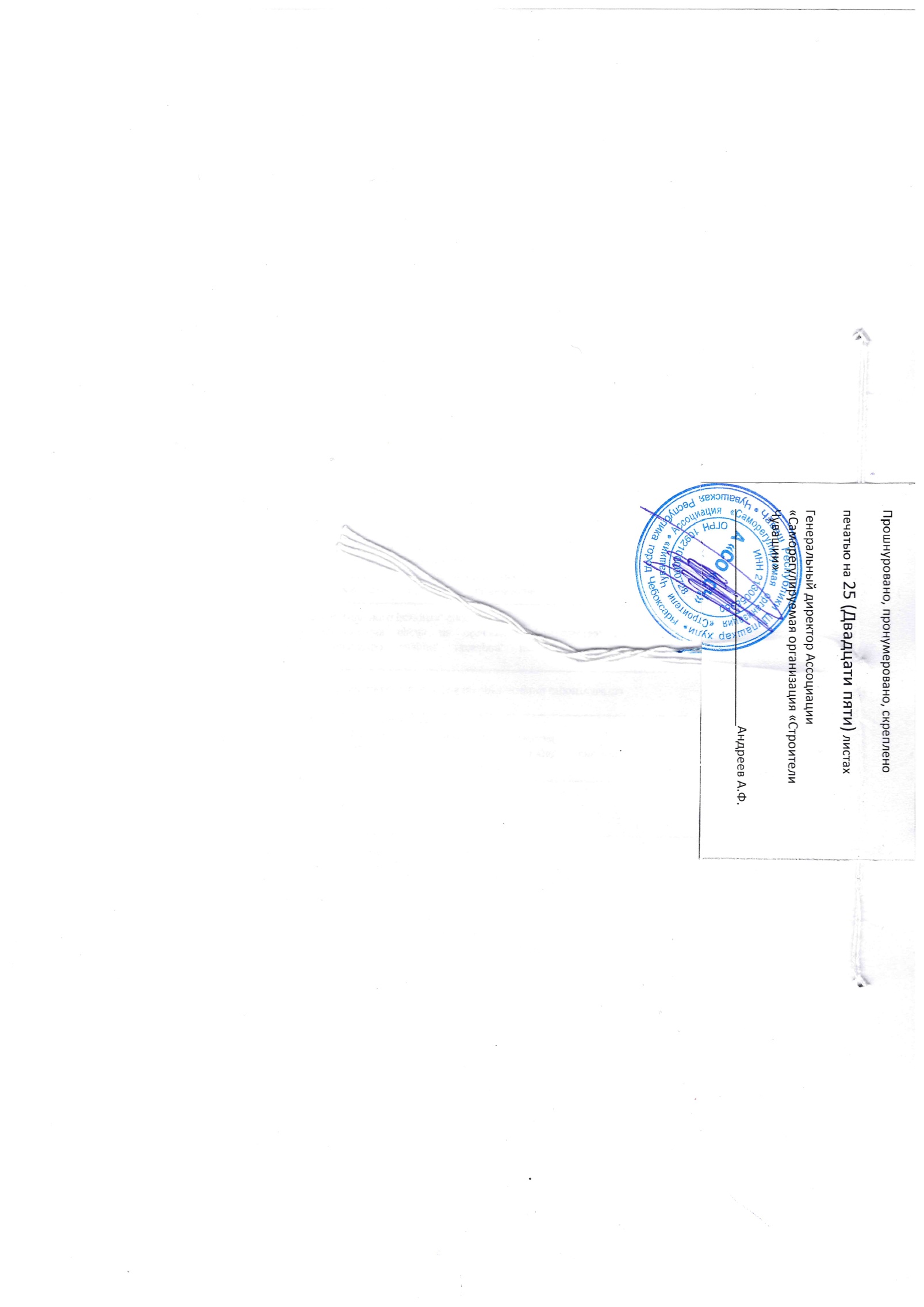 УТВЕРЖДЕНООбщим собранием  членов  Ассоциации «Саморегулируемая  организация «Строители Чувашии»Протокол № 20 от 24 апреля 2019 года№ппРеквизитыЗначениеЗначениеЗначение1Полное наименование2Сокращенное наименование3ОГРН/ОГРНИП, дата регистрации4ИНН, КПП, дата постановки на учет5Место нахождения (Юридический адрес юридического лица)/
адрес регистрации по месту жительства индивидуального предпринимателя6Адрес направления корреспонденции (почтовый адрес)7Дополнительные адреса(фактический адрес, адреса дополнительных офисов, филиалов и представительств)9Адреса электронной почты (e-mail)e-mail 1e-mail 2e-mail 310Адреса сайтов в информационно-коммуникационной сети Интернет11Телефон/факс 
(с кодом города)12Наименование должности руководителя13ФИО руководителя(полностью)14Дата рождения руководителя15Телефон руководителя16Главный бухгалтер: (ФИО, телефон)17Контактное (уполномоченное)лицо (ФИО, телефон)18Дата  приёма в члены Ассоциации 19Основной вид деятельности(нужное оставить)Осуществление функций застройщика, самостоятельно осуществляющего строительство, реконструкцию, капитальный ремонт, снособъектов капитального строительстваОсуществление функций технического заказчикаОсуществление функций генерального подрядчикаОсуществление строительства, реконструкции, капитального ремонта, сносапо договорам, заключаемым в результате конкурентных процедур, установленных законодательством РФПодрядная организация по отдельным видам работ по договорам строительного подряда, заключаемым напрямую с застройщиком (техническим заказчиком или иным лицом, указанным в ст. 55.4 Градостроительного кодекса РФ)Подрядная организация по отдельным видам работ по договорам строительного подряда, заключаемым с генеральным подрядчикомОсуществление сноса объектов капитального строительстваДругое (указать)________________________Осуществление функций застройщика, самостоятельно осуществляющего строительство, реконструкцию, капитальный ремонт, снособъектов капитального строительстваОсуществление функций технического заказчикаОсуществление функций генерального подрядчикаОсуществление строительства, реконструкции, капитального ремонта, сносапо договорам, заключаемым в результате конкурентных процедур, установленных законодательством РФПодрядная организация по отдельным видам работ по договорам строительного подряда, заключаемым напрямую с застройщиком (техническим заказчиком или иным лицом, указанным в ст. 55.4 Градостроительного кодекса РФ)Подрядная организация по отдельным видам работ по договорам строительного подряда, заключаемым с генеральным подрядчикомОсуществление сноса объектов капитального строительстваДругое (указать)________________________Осуществление функций застройщика, самостоятельно осуществляющего строительство, реконструкцию, капитальный ремонт, снособъектов капитального строительстваОсуществление функций технического заказчикаОсуществление функций генерального подрядчикаОсуществление строительства, реконструкции, капитального ремонта, сносапо договорам, заключаемым в результате конкурентных процедур, установленных законодательством РФПодрядная организация по отдельным видам работ по договорам строительного подряда, заключаемым напрямую с застройщиком (техническим заказчиком или иным лицом, указанным в ст. 55.4 Градостроительного кодекса РФ)Подрядная организация по отдельным видам работ по договорам строительного подряда, заключаемым с генеральным подрядчикомОсуществление сноса объектов капитального строительстваДругое (указать)________________________20В реализации каких видов строительных проектов участвует Ваша организация:(нужное оставить)Строительство,реконструкция, капитальный ремонт, снособъектов коммунального хозяйстваСтроительство,реконструкция, капитальный ремонт, сноссоциальных объектовСтроительство, реконструкция, капитальный ремонт, снос коммерческой недвижимостиСтроительство, реконструкция, капитальный ремонт, снос промышленных объектовСтроительство,реконструкция, капитальный ремонт, снослинейных объектов, в т.ч. дорогСтроительство, реконструкция, капитальный ремонт, снос жильяСтроительство, реконструкция, капитальный ремонт, снос особо опасных, технически сложных и уникальных объектов, за исключением объектов использования атомной энергииСтроительство, реконструкция, капитальный ремонт объектов использования атомной энергииСнос объектов капитального строительстваДругой (указать) ______________________________Строительство,реконструкция, капитальный ремонт, снособъектов коммунального хозяйстваСтроительство,реконструкция, капитальный ремонт, сноссоциальных объектовСтроительство, реконструкция, капитальный ремонт, снос коммерческой недвижимостиСтроительство, реконструкция, капитальный ремонт, снос промышленных объектовСтроительство,реконструкция, капитальный ремонт, снослинейных объектов, в т.ч. дорогСтроительство, реконструкция, капитальный ремонт, снос жильяСтроительство, реконструкция, капитальный ремонт, снос особо опасных, технически сложных и уникальных объектов, за исключением объектов использования атомной энергииСтроительство, реконструкция, капитальный ремонт объектов использования атомной энергииСнос объектов капитального строительстваДругой (указать) ______________________________Строительство,реконструкция, капитальный ремонт, снособъектов коммунального хозяйстваСтроительство,реконструкция, капитальный ремонт, сноссоциальных объектовСтроительство, реконструкция, капитальный ремонт, снос коммерческой недвижимостиСтроительство, реконструкция, капитальный ремонт, снос промышленных объектовСтроительство,реконструкция, капитальный ремонт, снослинейных объектов, в т.ч. дорогСтроительство, реконструкция, капитальный ремонт, снос жильяСтроительство, реконструкция, капитальный ремонт, снос особо опасных, технически сложных и уникальных объектов, за исключением объектов использования атомной энергииСтроительство, реконструкция, капитальный ремонт объектов использования атомной энергииСнос объектов капитального строительстваДругой (указать) ______________________________21Виды сопутствующей деятельности (при наличии указать)22Основной регион деятельности по строительству (указать)23Дополнительные регионы деятельности по строительству (указать) 24Дополнительная информация 
(по усмотрению юридического лица/индивидуального предпринимателя)1) для юридического лица: Полное (фирменное) наименование юридического лица Юридический адресФактический адрес (место нахождения)Адрес направления корреспонденцииОГРНИНН, КППДата приема в члены АссоциацииАдрес электронной почты  Телефон/факс организации  2) для индивидуального предпринимателя:Фамилия, имя, отчествоАдрес места регистрацииАдрес места жительстваОГРНИПИННДата приема в члены Ассоциации    Адрес электронной почты  Телефон/факс  Состав предоставляемых сведений Состав предоставляемых сведений Сведения об уровне ответственности, в соответствии с которыми внесен взнос в компенсационный фондСведения о фактическом совокупном размере обязательств по договорам, заключенным с использованием конкурентных способов по состоянию на 01 января отчетного года Сведения о фактическом совокупном размере обязательств по договорам, заключенным с использованием конкурентных способов в течение отчетного года Сведения о фактическом совокупном размере обязательств по договорам, заключенным с использованием конкурентных способов, и обязательства, по которым признаны сторонами, исполненными на основании акта приемки результатов работ и (или) исполнение по которым сторонами прекращено по основаниям, предусмотренным законом или договором, до приемки заказчиком результата работы, в течение отчетного годаСведения о фактическом совокупном размере обязательств по всем договорам, заключенным с использованием конкурентных способов, и исполнение которых на 31 декабря отчетного года не завершеноСведения о фактическом совокупном размере обязательств по договорам, заключенным с использованием конкурентных способов с 1 января по 1 марта текущего года В период с 1 марта по 31 декабря текущего года планируем участие в следующих конкурентных процедурах с целью заключения договоров строительного подряда, договоров подряда на осуществление сноса**№п/п№ и дата проведения конкурентной процедурыДоговор:Дата, номер,Предмет(строительство, реконструкция, капитальный ремонт, снос), указание на досрочное расторжение договораНаименование Заказчика (Застройщика), Технического заказчика, Генподрядчика, ИНН, адреса и контактные телефоныНаименование объекта(проекта), местоположениеВ качестве кого выступает организация(Генеральный подрядчик, подрядчик, технический заказчик, застройщик)Стоимость работ по договору(в руб.)Категория объекта (особо опасный, технически сложный, объект использования атомной энергии, не относится к особо опасным и технически сложнымВыполненоВыполнено№п/п№ и дата проведения конкурентной процедурыДоговор:Дата, номер,Предмет(строительство, реконструкция, капитальный ремонт, снос), указание на досрочное расторжение договораНаименование Заказчика (Застройщика), Технического заказчика, Генподрядчика, ИНН, адреса и контактные телефоныНаименование объекта(проекта), местоположениеВ качестве кого выступает организация(Генеральный подрядчик, подрядчик, технический заказчик, застройщик)Стоимость работ по договору(в руб.)Категория объекта (особо опасный, технически сложный, объект использования атомной энергии, не относится к особо опасным и технически сложнымДата начала и окончания производства работ (на основании акта приемки результатов работ), этапов работ (план\факт)Строительная готовность объекта согласно календарного плана, размер выполнения от стоимости договора(в руб.)Договора, заключенные с использованием конкурентных способов заключения договоров (указываются все договора, заключенные в отчётном периоде, а также договора, исполнение которых не завершено в срок до 31 декабря отчетного года)*Договора, заключенные с использованием конкурентных способов заключения договоров (указываются все договора, заключенные в отчётном периоде, а также договора, исполнение которых не завершено в срок до 31 декабря отчетного года)*Договора, заключенные с использованием конкурентных способов заключения договоров (указываются все договора, заключенные в отчётном периоде, а также договора, исполнение которых не завершено в срок до 31 декабря отчетного года)*Договора, заключенные с использованием конкурентных способов заключения договоров (указываются все договора, заключенные в отчётном периоде, а также договора, исполнение которых не завершено в срок до 31 декабря отчетного года)*Договора, заключенные с использованием конкурентных способов заключения договоров (указываются все договора, заключенные в отчётном периоде, а также договора, исполнение которых не завершено в срок до 31 декабря отчетного года)*Договора, заключенные с использованием конкурентных способов заключения договоров (указываются все договора, заключенные в отчётном периоде, а также договора, исполнение которых не завершено в срок до 31 декабря отчетного года)*Договора, заключенные с использованием конкурентных способов заключения договоров (указываются все договора, заключенные в отчётном периоде, а также договора, исполнение которых не завершено в срок до 31 декабря отчетного года)*Договора, заключенные с использованием конкурентных способов заключения договоров (указываются все договора, заключенные в отчётном периоде, а также договора, исполнение которых не завершено в срок до 31 декабря отчетного года)*Договора, заключенные с использованием конкурентных способов заключения договоров (указываются все договора, заключенные в отчётном периоде, а также договора, исполнение которых не завершено в срок до 31 декабря отчетного года)*Договора, заключенные с использованием конкурентных способов заключения договоров (указываются все договора, заключенные в отчётном периоде, а также договора, исполнение которых не завершено в срок до 31 декабря отчетного года)*Договора, заключенные без использования конкурентных способов заключения договоров (указывается один договор, с максимальным размером обязательств)*Договора, заключенные без использования конкурентных способов заключения договоров (указывается один договор, с максимальным размером обязательств)*Договора, заключенные без использования конкурентных способов заключения договоров (указывается один договор, с максимальным размером обязательств)*Договора, заключенные без использования конкурентных способов заключения договоров (указывается один договор, с максимальным размером обязательств)*Договора, заключенные без использования конкурентных способов заключения договоров (указывается один договор, с максимальным размером обязательств)*Договора, заключенные без использования конкурентных способов заключения договоров (указывается один договор, с максимальным размером обязательств)*Договора, заключенные без использования конкурентных способов заключения договоров (указывается один договор, с максимальным размером обязательств)*Договора, заключенные без использования конкурентных способов заключения договоров (указывается один договор, с максимальным размером обязательств)*Договора, заключенные без использования конкурентных способов заключения договоров (указывается один договор, с максимальным размером обязательств)*Договора, заключенные без использования конкурентных способов заключения договоров (указывается один договор, с максимальным размером обязательств)*Наименование показателяЗначение показателяНаличие сертификата о соответствии системы менеджмента качества требованиям ГОСТ Р ИСО (ИСО) 9001Да/нетНаличие внутреннего документа о системе контроля качестваДа/нетНаличие внутреннего подразделения, осуществляющего строительный контрольДа/нетНаличие собственной испытательной лаборатории, перечень контролируемых показателейДа/нет, указать контролируемые показателиНаличие договора на проведение испытаний сторонней испытательной лабораторией, перечень контролируемых показателейДа/нет,указать контролируемые показатели№ДолжностьФамилия, имя, отчествоОбразование, наименование учебного заведения, дата его окончания, факультет, специальностьквалификация, серия, номер и дата выдачи документа об образовании№ диплома *Стаж работы**общий                      в т.ч. поспециальности,с указаниемдолжностейи организаций(выписка изтрудовойкнижки)трудовой книжки)Стаж работы**общий                      в т.ч. поспециальности,с указаниемдолжностейи организаций(выписка изтрудовойкнижки)трудовой книжки)Сведения о повышении квалификации, о дополнительном профессиональном образовании: дата выдачи документа, наименование программы(свидетельства, удостоверения, сертификаты,иные документы)***Сведения о подтверждении аттестации по промышленной безопасности и независимой оценке квалификации****Регистрационный номер в Национальном реестре специалистов по организации строительства*****№ДолжностьФамилия, имя, отчествоОбразование, наименование учебного заведения, дата его окончания, факультет, специальностьквалификация, серия, номер и дата выдачи документа об образовании№ диплома *Общий по профессии, специальности или направлению подготовки в области строительствав т.ч. на инженерных должностях с указанием должностей и организации(выписка изтрудовой книжки)Сведения о повышении квалификации, о дополнительном профессиональном образовании: дата выдачи документа, наименование программы(свидетельства, удостоверения, сертификаты,иные документы)***Сведения о подтверждении аттестации по промышленной безопасности и независимой оценке квалификации****Регистрационный номер в Национальном реестре специалистов по организации строительства*****12 3 4 567 891Специалисты по организации строительства1.11.22Иные специалистыЗаполняется в случае выполнения работ на особо опасных, технически сложных и уникальных объектах с учетом уровня ответственности по одному договору строительного подрядаЗаполняется в случае выполнения работ на особо опасных, технически сложных и уникальных объектах с учетом уровня ответственности по одному договору строительного подрядаЗаполняется в случае выполнения работ на особо опасных, технически сложных и уникальных объектах с учетом уровня ответственности по одному договору строительного подрядаЗаполняется в случае выполнения работ на особо опасных, технически сложных и уникальных объектах с учетом уровня ответственности по одному договору строительного подрядаЗаполняется в случае выполнения работ на особо опасных, технически сложных и уникальных объектах с учетом уровня ответственности по одному договору строительного подрядаЗаполняется в случае выполнения работ на особо опасных, технически сложных и уникальных объектах с учетом уровня ответственности по одному договору строительного подрядаЗаполняется в случае выполнения работ на особо опасных, технически сложных и уникальных объектах с учетом уровня ответственности по одному договору строительного подряда2.1№ п/пВид(авария, пожар, несчастный случай)Указать нужноедатаВиновное лицоРезультат расследования случаяПринятые мерыРеквизиты протоколов, постановлений государственных органов, судебных дел
(при наличии)1№ п/пВидправонарушения, статья (номер, пункт) Кодекса РФ об административных правонарушениях № и дата протокола, постановления об административном правонарушенииВиновное лицоПринятые меры1№ п/пВид спораПодсудность,Номер делаСтатус лица, участвующего              в деле (истец, ответчик, третье лицо)(указать нужное)ИнстанцияРезультат, номер и дата судебного решения1№ п/пПредмет предписанияРеквизиты документа, устанавливающего предписанияВиновное лицоРезультат (факт исполнения)Принятые меры№ п/пВид страхования (страхование гражданской ответственности/страхование риска неисполнения договора)Номер договораСрок действия договора страхованияНаименование страховой организацииРазмер страховой суммыописание страхового случаяРазмер выплаты(при наличии)123№п/пНаименование, место нахожденияПлощадьТехническое состояниеВид права№п/пНаименование, место регистрацииКоличествоИнвентарный номер, регистрационный (учетный) номер (при наличии)Вид праваРаздел № 12в составе Отчета о деятельности члена АссоциацииСводный отчёт о деятельности __________________________________________(наименование организации)  за 201__ г.Раздел № 12в составе Отчета о деятельности члена АссоциацииСводный отчёт о деятельности __________________________________________(наименование организации)  за 201__ г.Раздел № 12в составе Отчета о деятельности члена АссоциацииСводный отчёт о деятельности __________________________________________(наименование организации)  за 201__ г.Раздел № 12в составе Отчета о деятельности члена АссоциацииСводный отчёт о деятельности __________________________________________(наименование организации)  за 201__ г.Раздел № 12в составе Отчета о деятельности члена АссоциацииСводный отчёт о деятельности __________________________________________(наименование организации)  за 201__ г.Раздел № 12в составе Отчета о деятельности члена АссоциацииСводный отчёт о деятельности __________________________________________(наименование организации)  за 201__ г.Раздел № 12в составе Отчета о деятельности члена АссоциацииСводный отчёт о деятельности __________________________________________(наименование организации)  за 201__ г.Раздел № 12в составе Отчета о деятельности члена АссоциацииСводный отчёт о деятельности __________________________________________(наименование организации)  за 201__ г.Раздел № 12в составе Отчета о деятельности члена АссоциацииСводный отчёт о деятельности __________________________________________(наименование организации)  за 201__ г.Раздел № 12в составе Отчета о деятельности члена АссоциацииСводный отчёт о деятельности __________________________________________(наименование организации)  за 201__ г.Раздел № 12в составе Отчета о деятельности члена АссоциацииСводный отчёт о деятельности __________________________________________(наименование организации)  за 201__ г.Раздел № 12в составе Отчета о деятельности члена АссоциацииСводный отчёт о деятельности __________________________________________(наименование организации)  за 201__ г.Раздел № 12в составе Отчета о деятельности члена АссоциацииСводный отчёт о деятельности __________________________________________(наименование организации)  за 201__ г.Раздел № 12в составе Отчета о деятельности члена АссоциацииСводный отчёт о деятельности __________________________________________(наименование организации)  за 201__ г.Раздел № 12в составе Отчета о деятельности члена АссоциацииСводный отчёт о деятельности __________________________________________(наименование организации)  за 201__ г.Раздел № 12в составе Отчета о деятельности члена АссоциацииСводный отчёт о деятельности __________________________________________(наименование организации)  за 201__ г.Функции, выполняемые организациейФункции, выполняемые организациейФункции, выполняемые организациейФункции, выполняемые организациейОбщий объем работ в области строительства, реконструкции и капитального ремонта, сноса объектов капитального строительства в денежном выражении (млн. руб.)Сведения о фактическом совокупном размере обязательств по договорам, заключенным за отчетный период с использованием конкурентных способов (млн. руб.)Сумма договоров, заключенных без использования конкурентных способов заключения договоров (млн. руб.)Количество особо-опасных объектовНаличие системы контроля качестваНаличие системы контроля качестваКоличество специалистов по организации строительстваКоличество аварий, пожаров, несчастных случаев, случаев причинения вреда на объектах строительства, реконструкции, капитального ремонта, сносаКоличество случаев привлечения к административной ответственности за правонарушения, допущенные при осуществлении строительства, реконструкции, капитальном ремонте, сносе объектов капитального строительстваКоличество судебных гражданско-правовых споров                    
в связи с неисполнением (ненадлежащим исполнением) договоров строительного подряда, договоров подряда на осуществление сноса, а также в связи с причинением вредаКоличество предписаний органов государственного              
строительного надзора при строительстве, реконструкции, капитальном ремонте, сносе объектов            
капитального строительстваКоличество страховых случаев и выплат при страховании членом Ассоциации риска гражданской ответственности, которая может наступить в случае причинения вреда, риска ответственности за нарушение членом Ассоциации условий договоров строительного подряда, договоров подряда на осуществление сноса, заключенных с использованием конкурентных способов заключения договоров (при наличии требований о страховании)Количество машин и механизмов, применяемых организациейПредприятияПредприятияПредприятияПредприятияПредприятияПодрядчика Генерального подрядчикаТехнического заказчикаЗастройщикаОбщий объем работ в области строительства, реконструкции и капитального ремонта, сноса объектов капитального строительства в денежном выражении (млн. руб.)Сведения о фактическом совокупном размере обязательств по договорам, заключенным за отчетный период с использованием конкурентных способов (млн. руб.)Сумма договоров, заключенных без использования конкурентных способов заключения договоров (млн. руб.)Количество особо-опасных объектовИСО (ИСО) 9001 Внутренняя система контроля качестваКоличество специалистов по организации строительстваКоличество аварий, пожаров, несчастных случаев, случаев причинения вреда на объектах строительства, реконструкции, капитального ремонта, сносаКоличество случаев привлечения к административной ответственности за правонарушения, допущенные при осуществлении строительства, реконструкции, капитальном ремонте, сносе объектов капитального строительстваКоличество судебных гражданско-правовых споров                    
в связи с неисполнением (ненадлежащим исполнением) договоров строительного подряда, договоров подряда на осуществление сноса, а также в связи с причинением вредаКоличество предписаний органов государственного              
строительного надзора при строительстве, реконструкции, капитальном ремонте, сносе объектов            
капитального строительстваКоличество страховых случаев и выплат при страховании членом Ассоциации риска гражданской ответственности, которая может наступить в случае причинения вреда, риска ответственности за нарушение членом Ассоциации условий договоров строительного подряда, договоров подряда на осуществление сноса, заключенных с использованием конкурентных способов заключения договоров (при наличии требований о страховании)Количество машин и механизмов, применяемых организациейМикроМалыеМалыеМалыеСредние12345678910111213141516171819191920